Osterhase aus Kaffeefilter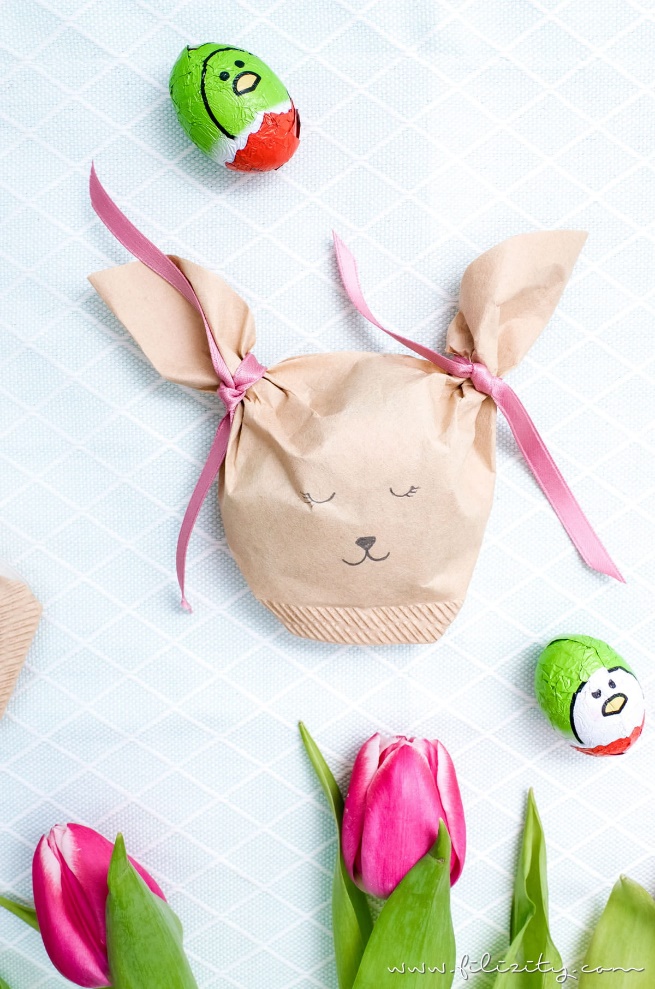 Material. Kaffeefilter. eine Schere. ein Stift. Garn, Bänder, Kordel o.ä.Arbeitsschritte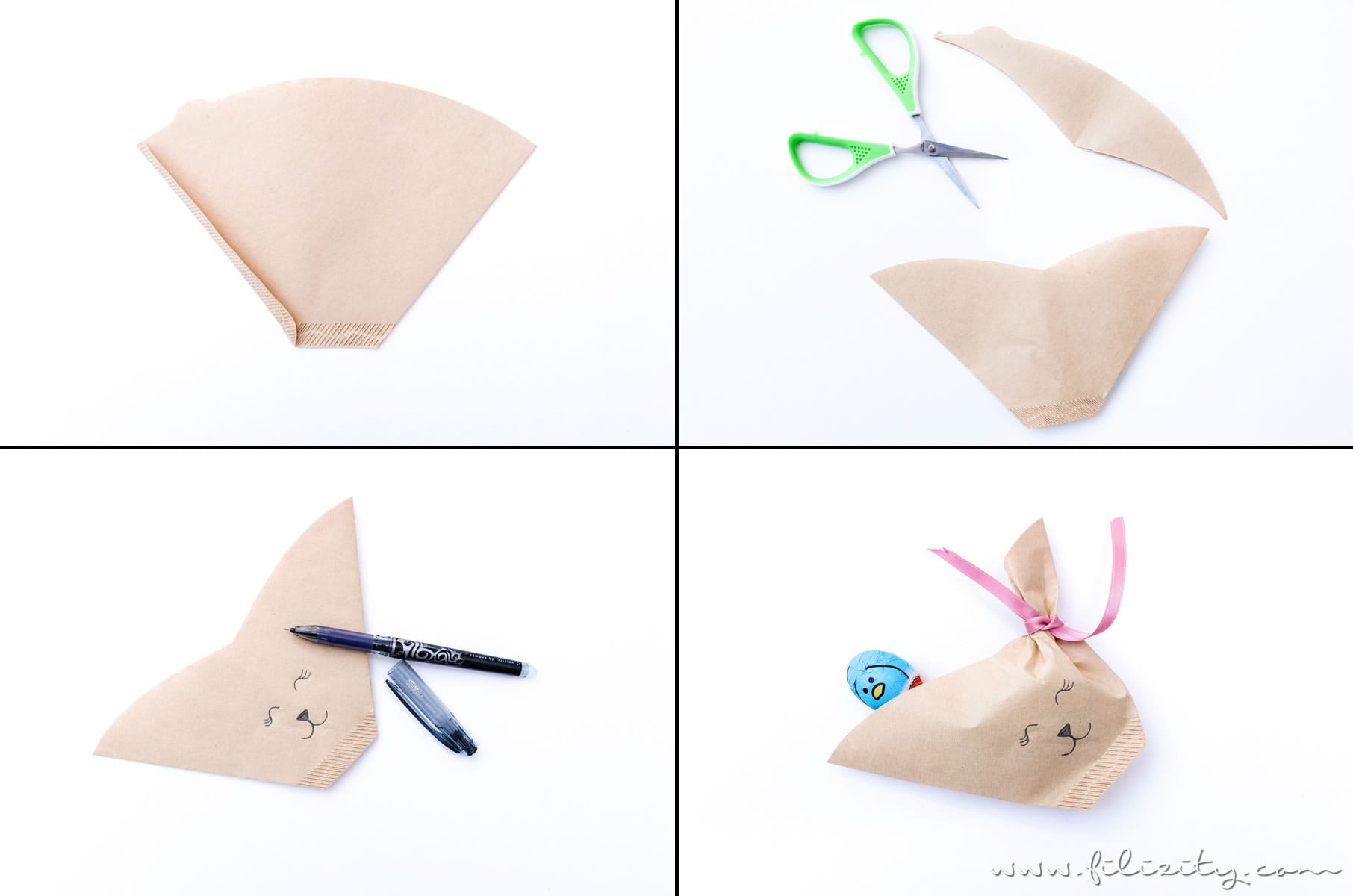 ArbeitsschritteDie Seitennaht des Kaffeefilters nach hinten falten.An der oberen (offenen) Kante ein etwa V-förmiges Stück abschneiden.Augen und Schnäuzchen auf den Kaffeefilter zeichnen.Die Filter mit Süßigkeiten füllen und die spitzen Enden der offenen Kante jeweils zu “Ohren” zusammenfassen.Je eine Schleife um die Ohren binden.